Press ReleaseParis, 15th March 2018Crédit Foncier Immobilier – Expertise and Kenstone Real Estate Valuers
enlarge their partnership to create an alliance of leading European valuation companiesFollowing their partnership launched in 2016, Crédit Foncier Immobilier – Expertise and Kenstone Real Estate Valuers, leading valuation companies in France and Germany respectively have combined with 5 other major players in the field of valuation to create a EUROPEAN VALUERS’ ALLIANCE that will cover 1O European countries (France, Germany, Great Britain, the Netherlands, Belgium, Luxembourg, Spain, Portugal, Italy and Switzerland).The alliance combines the expertise of:Crédit Foncier Immobilier – Expertise, headquartered in ParisKenstone Real Estate Valuers, Frankfurt Cluttons, LondonStadim, Antwerp Wüest Partner, ZurichMJ Group, Madrid and LondonProperty Value Consultants, Deventer, the NetherlandsThe network will permit each member company to deliver a truly European rather than a national service and will provide clients with uniform, high quality, independent advice throughout the continent.Combined the alliance counts more than 250 professional valuers and in 2017 carried out approximately 50,000 instructions with a total value of in excess of €350 billion.James Naftalin, Head of International Development at Crédit Foncier Immobilier - Expertise, has been nominated as Chairman of the alliance and will be responsible for developing and coordinating the network.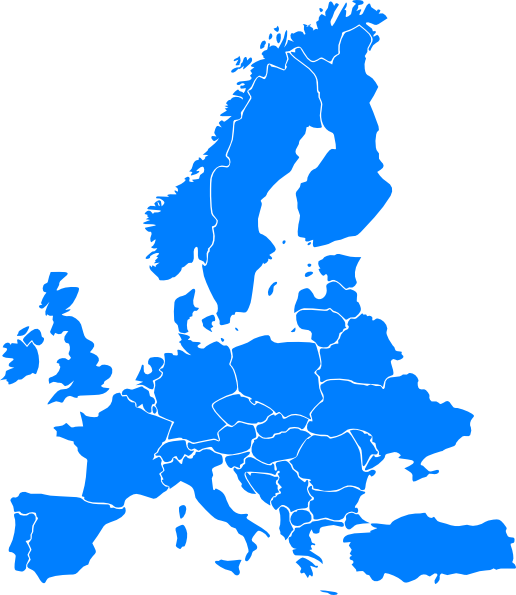 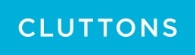 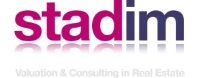 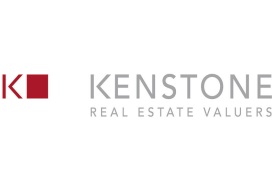 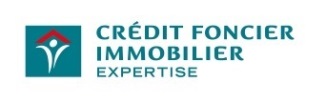 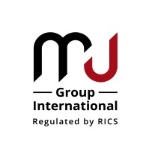 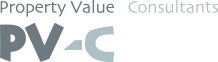 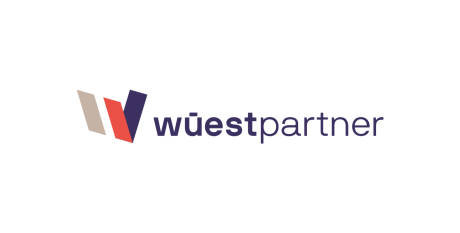 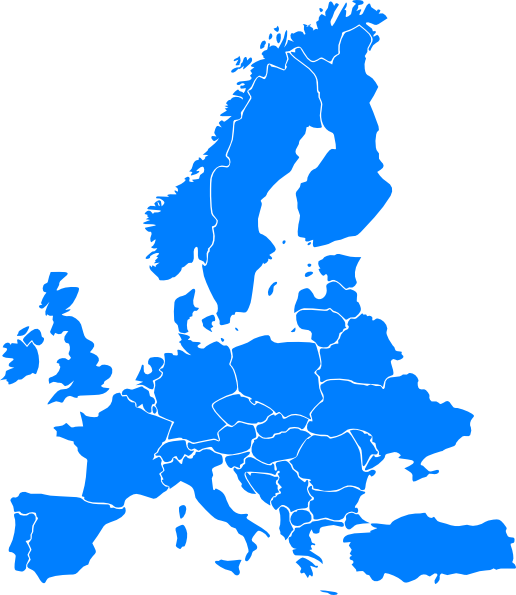 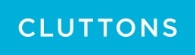 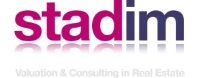 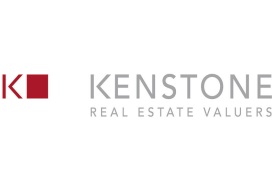 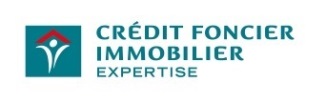 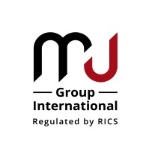 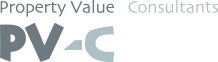 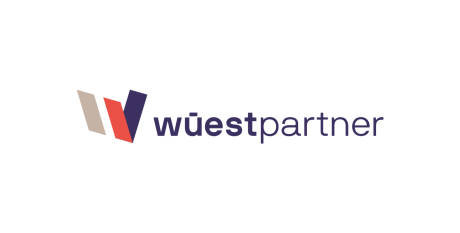 